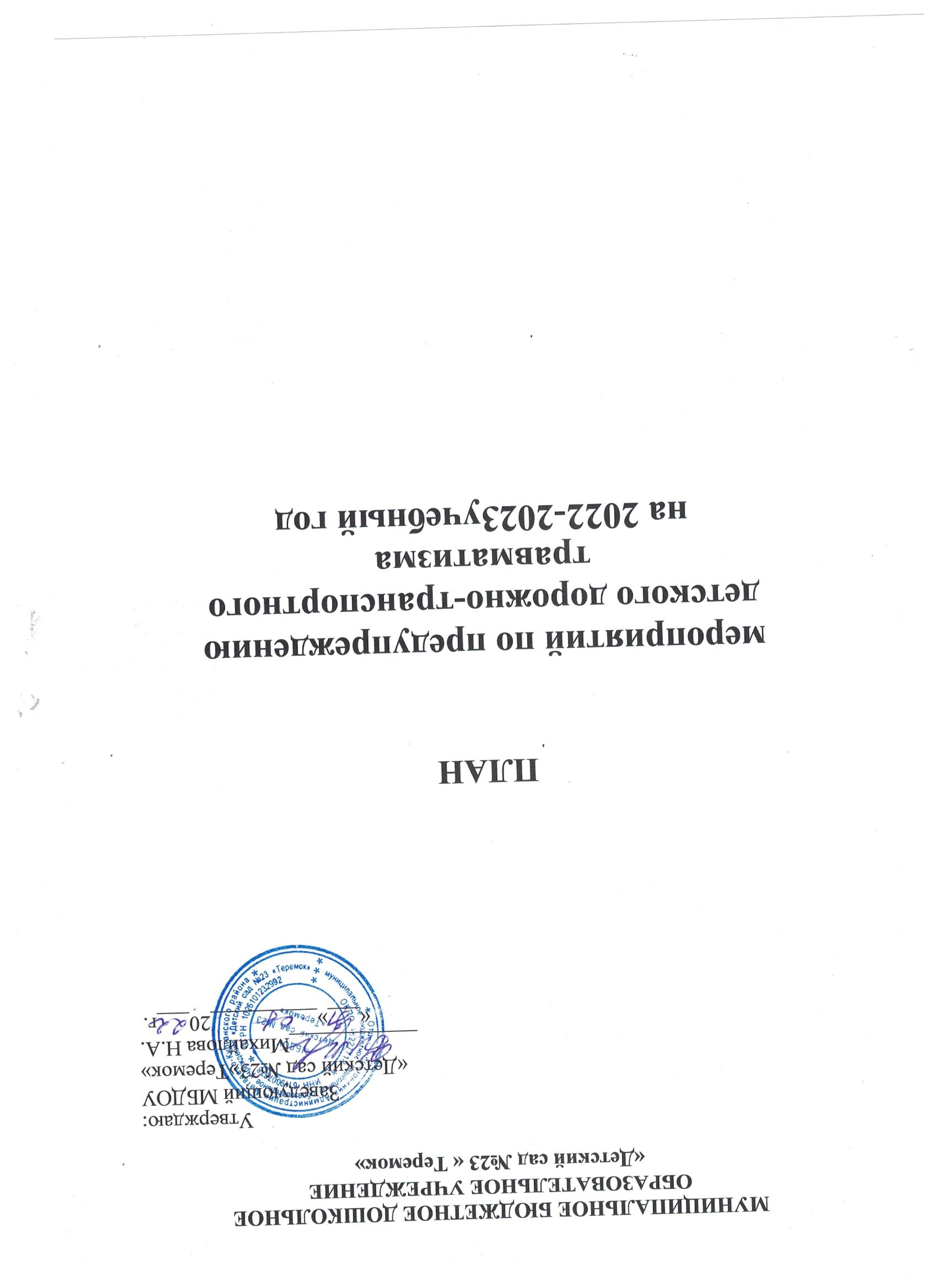 Основные направления  работы по безопасности детского дорожно - транспортного травматизма в 2022-2023 г.Цели и задачи работы по профилактике ДДТТ:1.    Сохранение жизни и здоровья детей.2. Создание необходимых условий для обеспечения непрерывного воспитательного процесса в области безопасности дорожного движения.3.   Создание у детей стереотипов безопасного поведения на улице.4.   Обучение основам транспортной культуры.5. Привлечение внимания общественности к проблеме безопасности на   дороге.Ожидаемый результат:  Совершенствование профилактической работы по ПДД в детском саду;    Формирование навыков правильного поведения детей;    Предотвращение детского дорожно-транспортного травматизма.Направление деятельности:   Познавательные игры;Праздники и развлечения по ПДДТ;   Конкурсы рисунков, фотоальбомов;   Создание развивающей среды в группах по ПДД;   Профилактическая работа с родителями (законными представителями).Организационная работа:   Обновление уголков безопасности;   Организация проведения открытых занятий и внеклассных мероприятий по ПДД;   Организация проведения игровых и обучающих программ по ПДД.Инструктивно - методическая работа:   Проведение совещаний для педагогов, родителей по ПДД;   Разработка методических рекомендаций, консультаций;   Распространение информационных листков;   Обновление инструкций по проведению инструктажа с детьми о безопасности дорожного движения;Массовая работа: Проведение конкурсов, праздников, соревнований по ПДД; Участие в районных, областных, всероссийских конкурсах по ПДДТ.ПЛАНмероприятий по предупреждениюдетского дорожно-транспортного травматизмана 2022-2023учебный годМероприятия для детей ДОУ по профилактике ДДТТ «Работа с родителями»№МероприятияДата проведенияОтветственные1.Работа с сотрудниками1.Работа с сотрудниками1.Работа с сотрудниками1.1Провести инструктаж с воспитателями по предупреждению детского дорожного травматизма.Сентябрьвоспитатели1.2Консультация «Содержание работы с детьми по предупреждению дорожно-транспортного травматизма в разных возрастных группах»Сентябрьвоспитатели1.3Выставка методической литературы, дидактических игр, пособий, методических разработок по ПДД.Октябрьвоспитатели1.4Помощь воспитателям в составлении перспективных планов работы по предупреждению детского дорожного травматизма.Сентябрь-октябрьвоспитатели1.5Консультация «Методические рекомендациипо профилактике детского дорожно-транспортного травматизма в дошкольных образовательных учреждениях»Октябрь-ноябрьвоспитатели1.6Обновить и дополнить уголки по изучению правил дорожного движения, сюжетно-ролевые игры по дорожному движению в группах и на игровых участках ДОУ.ДекабрьВоспитатели1.7Консультация «Правила поведения в автотранспорте»Декабрь1.8Самообразование педагогов по теме безопасность на дороге для детейВ течение года Воспитатели1.9Проведение открытых занятий по знакомству детей с ПДДВ течение года Воспитатели1.10Подготовка и проведение развлечений по ознакомлению с правилами дорожного движенияМай2.Работа с детьми2.Работа с детьми2.Работа с детьми2.1Экскурсии и целевые прогулки:        Наблюдение за движением пешеходов        Наблюдение за движением транспорта        Наблюдение за работой светофора        Рассматривание видов транспорта        Прогулка к пешеходному переходу        Знакомство с улицей        Наблюдение за движением транспорта и работой водителяВ течение годаВоспитатели 2.2Беседы:        Что ты знаешь об улице?        Мы пешеходы -  места движения пешеходов, их название, назначение        Правила поведения на дороге        Машины на улицах города – виды транспорта        Что можно и что нельзя        Помощники на дороге – знаки, светофор, регулировщик        Будь внимателен!        Транспорт в городе: места и правила парковки, пешеходные зоны, ограничивающие знакиВ течение годаВоспитатели 2.3Сюжетно-ролевые игры:        Путешествие по улицам города        Улица и пешеходы        Светофор        Путешествие с Незнайкой        Поездка на автомобиле        Автопарковка        Станция технического обслуживания        АвтомастерскаяВ течение годаВоспитатели 2.4Дидактические игры:        Наша улица        Светофор        Поставь дорожный знак        Угадай, какой знак        Улица города        Что для чего?        Дорожные знаки: запрещающие и разрешающие        Желтый, красный, зеленый        Чего не хватает?        Отвечай быстроВ течение годаВоспитатели 2.5Подвижные игры:        Воробышки и автомобиль        Будь внимательным         Разноцветные автомобили        Мы едем, едем, едем …        Стоп!        Разноцветные дорожки        Чья команда скорее соберется        Велогонки        Горелки        Найди свой цветВ течение годаВоспитатели 2.6Художественная литература для чтения и заучивания:        С.Михалков «Моя улица», «Велосипедист», «Скверная история»        С. Маршак «Милиционер», «Мяч»        В. Головко «Правила движения»        С Яковлев «Советы доктора Айболита»        О. Бедерев «Если бы…»         А. Северный «Светофор»        В. Семернин «Запрещается - разрешается»В течение годаВоспитатели 2.7Развлечения (по плану педагогов)В течение годаВоспитатели2.8Выставки рисунков:        На перекрёстке        Светофор, светофор, наш знакомый с давних пор        В стране Дорожных знаковВ течение годаВоспитатели№ п/пМероприятиеСроки проведенияОтветственный1.Тема: Введение в ПДД.1. Оформление наглядного материала для родителей по профилактике дорожно-транспортного травматизма.2. Оформление выставки методических пособий для организации работы с детьми по изучению правил дорожного движения.3. Ознакомительное занятие по ПДД.4. Развлечение на тему: «Приключение Незнайки».5. Викторина «Дорожная азбука».6. Консультация для воспитателей на тему  «Воспитание у детей навыков безопасного поведения на улицах и дорогах». СентябрьВоспитатели2.Тема: «Знакомство с улицей».1. Беседа с детьми на тему «Где и какпереходить улицу».2. Выставка детских рисунков «Безопасная дорога».3. Просмотр видеофильма «Детям о правилах дорожного движения».4. Музыкально-спортивное развлечение «На светофоре – зелёный».5. Экскурсии и целевые прогулки с детьми:по улицам (виды транспорта);к перекрестку (пешеходный переход);к остановке пассажирского транспорта.ОктябрьВоспитатели3.Тема: «Как вести себя на улице».1. Общее родительское собрание с инспектором ГИБДД (рассказ о правилах перехода улиц, дорог).2. Кукольный спектакль «Сказка про Буратино, который не знал правил дорожного движения».3. Обыгрывание ситуаций «Как вести себя, если…»     4.Чтение художественной литературы, рассматривание картин, иллюстраций, заучивание стихов о ПДД.5.  Сюжетно-ролевая игра «Мы по улице идём».6. Составление детьми рассказов «Что я видел на улице, когда шёл (ехал) в детский сад.7. Подготовка детей к участию в конкурсе «Светлячок».НоябрьВоспитатели4.Тема: «Мы – пешеходы».1. Спортивное развлечение на улице «Зимние забавы».2. Просмотр мультфильмов «Медвежонок на дороге», «Лунтик учит правила», «Зай и Чик», «Зимние приключения зебрёнка» и т.д.3. Игры – ситуации на тему «Мы – пешеходы».4. Отгадывание загадок по ПДД, обыгрывание ситуаций на дороге.5. Выставка творческих работ по ПДД «Зимняя дорога и Мы».ДекабрьВоспитатели5.Тема: «Мы – пассажиры».1. Прогулка на остановку, наблюдение за транспортом, за пассажирами (старшая и подготовительная группы).2. Просмотр мультфильма «Аркадий Паровозов спешит на помощь – опасные игры зимой».3. Познавательная игра – КВН «Добрый путь» (подготовительная группа).4. Физкультурный досуг «Как мы с горки, ух!!!»5. Беседа  «Как вести себя в общественном транспорте».6. Рассматривание иллюстраций, обсуждение различных ситуаций поведения пассажиров.ЯнварьВоспитатели6.Тема: «Нужно слушаться без спора указаний светофора».1. Выставка рисунков «Мой друг -  светофор».2. Просмотр мультфильмов: «Дядя Стёпа», «Озорная семейка – Правила движения (из мультфильма «Белка и Стрелка: Озорная семейка»). Обучающая серия мультфильма про машинки «Робокар Поли – ПДД» - ПЕРЕБЕГАТЬ ДОРОГУ ОПАСНО!3. Общее родительское собрание с инспектором по ГИБДД по теме: «Автокресла».4. Музыкальное развлечение «В страну Светофорию».5. Чтение художественной литературы, рассматривание картин, иллюстраций, заучивание стихов про светофор.6. Рассматривание макета светофор.7. Конструирование из бумаги «Светофор».8. Дидактические игры: «Собери светофор», «Машины и светофор», «Укрась улицу» и др.ФевральВоспитатели7.Тема: Мы – будущие водители».1. Знакомство с дорожными знаками. Рассказать о труде водителя дорожного движения. Беседа о транспорте. Какие бывают машины.2. Дидактическая игра «Четвёртый лишний».3. Самостоятельная игровая деятельность: игры в группе «Построим улицу».4. Рассматривание и раскрашивание изображений различных транспортных средств.5. Аппликация «Транспорт».МартВоспитатели8.Тема: «Где можно играть».1. Просмотр видеофильма «Детям о ПДД».2. Музыкально-спортивный праздник «Азбука дорожного движения».3. Литературный калейдоскоп «Красный, жёлтый, зелёный».4. Выставка детских рисунков «Дорога не место для игр».5. Сюжетно-ролевая игра «Улица».АпрельВоспитатели9.Тема: «Мы соблюдаем правила дорожного движения».1. Родительское собрание на тему: «Правила безопасного поведения на дорогах для пешеходов. Водители и пешеходы, двигайтесь навстречу безопасности (по группам).2. Просмотр мультфильмов Смешарики «Азбука безопасности».3. Праздник на улице «Посвящение в юные инспектора движения».МайВоспитателиМероприятиеСроки проведенияОтветственныйКонсультация для родителей на тему: «Воспитание у детей навыков безопасного поведения на улицах и дорогах».Групповые собрания с целью ознакомления родителей с планом работы по предупреждению детского дорожно-транспортного травматизма (ДДТТ).СентябрьВоспитатели Анкетирование родителей на тему: «Где и как переходить улицу».ОктябрьВоспитатели Общее родительское собрание с инспектором ГИБДД (рассказ о правилах перехода улиц, дорог).Памятки «Светоотражатели».НоябрьВоспитателиЗаведующая ДОУВыставка творческих работ по ПДД «Зимняя дорога и Мы».Консультация «Безопасность детей в новогодние праздники и каникулы».ДекабрьВоспитатели Консультация «Правила поведения при гололёде».ЯнварьВоспитателиОбщее родительское собрание с инспектором по ГИБДД по теме: «Автокресла».ФевральВоспитателиЗаведующая ДОУЛистовки для родителей:1. Пешеходы, двигайтесь на встречу безопасности.2. Водители, двигайтесь на встречу безопасности.МартВоспитателиПривлечение родителей к оформлению выставки детских рисунков «Дорога не место для игр».АпрельВоспитателиРодительское собрание на тему: «Правила безопасного поведения на дорогах для пешеходов. Водители и пешеходы, двигайтесь навстречу безопасности (по группам).Праздник на улице «Посвящение в юные инспектора движения. МайВоспитателиЗаведующая ДОУ